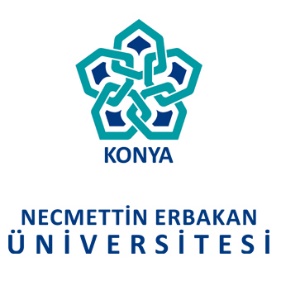 Seydişehir Ahmet Cengiz Mühendislik FakültesiBilgisayar Mühendisliği Bölümü… Dersi Proje FormuEkim 2022KonyaProje BaşlığıMakine Öğrenmesi Tabanlı Saldırı Tespit Sistemi GeliştirilmesiÖğrenci BilgileriÖğrenci BilgileriÖğrenci No…Öğrenci Ad Soyad…Danışman Ünvan Danışman Ad Soyad